After five months, we have finished the Cromarty Bunting Project!Before I thank all those involved, 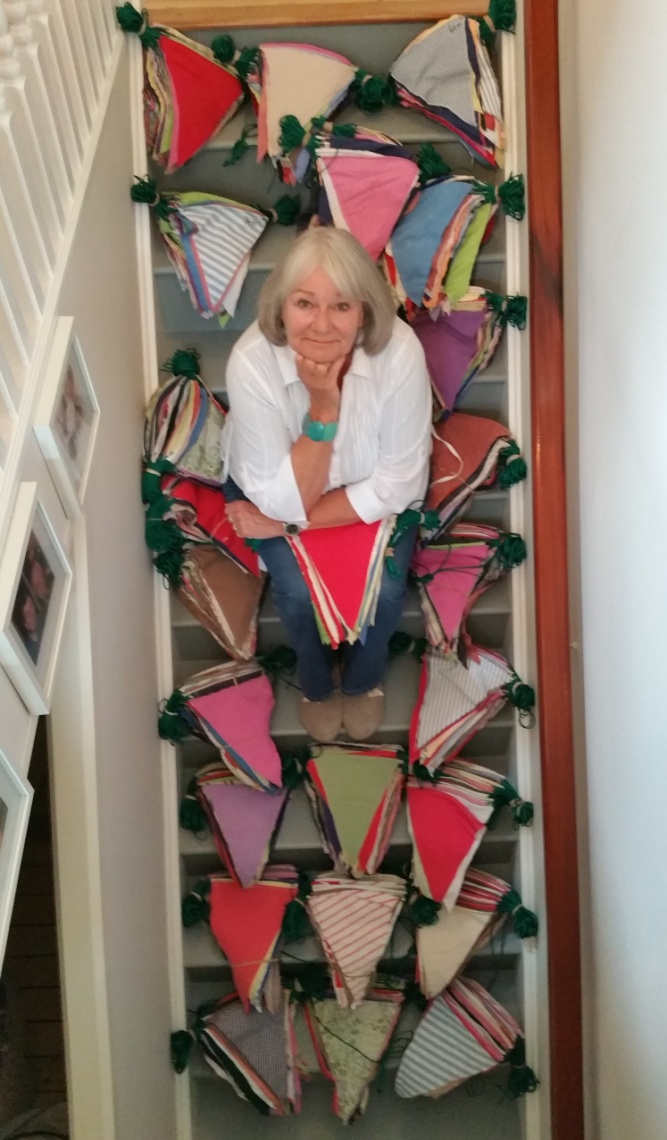 I’d like to detail a few statistics.....We’ve cut out 2,500 pennants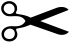 Used 2,200 metres of sewing thread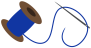 Sewed 85,000 inches of stitching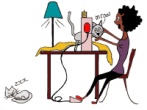 And created 1200 metres – That is just about ¾ mile! –  Of Fabulous Cromarty Bunting!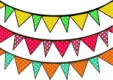 So, heartfelt thanks go out to - Dorothy “Don’t stop me now” Penn, Jane Dunn, Jo Donald, Ann Dickie, Jane Hale, Christine Cameron, Fiona Marie Macdonald, Cromarty Youth Cafe, -and to all of you who so kindly raided your homes for fabrics-We couldn’t have done it without you!Vivienne Plampton,  July 2016 